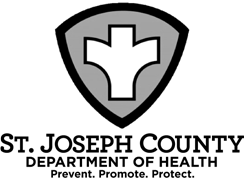 ST. JOSEPH COUNTY DEPARTMENT OF HEALTH8TH FLOOR COUNTY-CITY BUILDING, 227 WEST JEFFERSON BOULEVARDSOUTH BEND,   PHONE: 574-235-9639 - FAX: 574-235-9960 APPLICATION FOR CERTIFIED DEATH CERTIFICATEForms of PaymentIN-OFFICE REQUESTS:  Cash, Visa, MasterCard, Discover, Money Order/Cashier’s Check (made payable to St. Joseph County Department of Health)ON-LINE:  Visit www.sjcindiana.com to pay with Visa, MasterCard, or DiscoverMAIL:  Money Order/Cashier’s Check (made payable to St. Joseph County Department of Health)NO PERSONAL CHECKS ACCEPTED			   UPS NEXT DAY DELIVERY:  Visit www.VitalChek.com.Number of copies: _______ x $15.00 for each certified (or uncertified) copyIs the record you are searching for prior to 1955?     Yes ________        No ________There is a separate search fee of $7 (to be paid separately), for one to six names, for death records prior to 1955 if you do not have a book and page number.1.  Full name of deceased: _____________________________________________________________      2.  Date of death (approx. if unknown): __________________________________________________     3.  Place of death (City or Hospital):_____________________________________________________4.  YOUR relationship to person on line 1:  _______________________________________________5.  Signature of applicant: ___________________________________________________________6.  Mailing Address: _________________________________________________________________  7.  City, State, Zip: __________________________________________________________________8.  Phone number: __________________________ Alternative number: ________________________     IDENTIFICATION IS REQUIRED FOR ALL COPIES   PROOF OF RELATIONSHIP REQUIRED FOR CERTIFIED COPIES ONLYWARNING:  False application, altering, mutilating, or counterfeiting Indiana Death Certificates is a   criminal offense under Indiana Code 16-37-1-12.